Протокол № 338заседания ПравленияСаморегулируемой организации аудиторовАССОЦИАЦИЯ «СОДРУЖЕСТВО» (СРО ААС)г. Москва 			                             			                          11 декабря 2017 г.Голосовали:Члены Правления СРО ААС:Ананьев И.В., Голенко В.С., Гузов Ю.Н., Желтяков Д.В., Жуков С.П., Задубровская А.В., Кобозева Н.В., Константинова И.Г., Кромин А.Ю., Кузнецов А.П., Лимаренко Д.Н., Малофеева Н.А., Мелентьева В.И., Михайлович Т.Н., Новокрещенова Л.Г., Носова О.А., Овакимян А.Д., Рукин В.В., Рыбенко Г.А., Селезнев А.В., Симакова М.Ю., Старовойтова Е.В., Степанова С.И., Сюткина М.Г., Чая В.Т., Чепик Н.А., Черкасова Н.В., Шеремет А.Д., Щепотьев А.В.Итого в голосовании на заседании Правления СРО ААС приняло участие 29 из 47 человек, что составляет 62% голосов, кворум для принятия решений имеется.Форма заседания Правления СРО ААС – заочная.Документы, содержащие сведения о голосовании членов Правления СРО ААС, принимались до 11 декабря 2017 года.ПОВЕСТКА ДНЯ:О приеме в члены СРО ААС.О восстановлении членства в СРО ААС.Об отложении рассмотрения заявления прекращения членства в СРО ААС.О прекращении членства в СРО ААС.О внесении изменений в нормативные документы СРО ААС.Об освобождении от обязанностей члена Контрольно-ревизионной Комиссии СРО ААСРешили: утвердить повестку дня заседания Правления СРО ААС.Решение принято единогласноПо первому вопросуО приеме в члены СРО ААСРешили:1.1. Принять в члены СРО ААС 14 аудиторов.Решение принято единогласноПо второму вопросуО восстановлении членства в СРО ААС Решили:2.1. Восстановить членство в СРО ААС в связи с устранением требований к членству (несоблюдение требования о численности аудиторов, являющихся работниками АО; несоблюдение требования о доле уставного (складочного) капитала АО, принадлежащей аудиторам и (или) АО; несоблюдение требования о том, что лицо, являющееся единоличным исполнительным органом АО должно быть аудитором) 2 аудиторских организаций;2.2. Восстановить членство в СРО ААС в связи с устранением нарушения требования к членству (несоблюдение требования о численности аудиторов, являющихся работниками АО) 1 аудиторской организации.Решение принято единогласноПо третьему вопросуОб отложении рассмотрения заявления прекращения членства в СРО ААС Решили:3.1. Отложить рассмотрение заявления о прекращении членства в СРО ААС на основании п.10.4.2. Положения о членстве СРО ААС 1 индивидуального аудитора.Решение принято единогласноПо четвертому вопросуО прекращении членства в СРО ААСРешили:4.1. Прекратить членство в СРО ААС на основании поданного заявления 1 аудитора;4.2. Прекратить членство в СРО ААС на основании поданного заявления 1 индивидуального аудитора;4.3. Прекратить членство в СРО ААС на основании поданного заявления 1 аудиторской организации.Решение принято единогласноПо пятому вопросуО внесении изменений в нормативные документы СРО ААС   Решили:5.1. Утвердить Положение о членстве СРО ААС в новой редакции согласно приложению № 1.Решение принято единогласноПо шестому вопросуОб освобождении от обязанностей члена Контрольно-ревизионной Комиссии СРО ААСРешили:6.1. На основании заявления Ласточкиной Т.Ю. от 06.12.2017г. освободить Ласточкину Т.Ю. от обязанностей члена Контрольно-ревизионной Комиссии СРО ААС с 12 декабря 2017 года с последующим утверждением данного решения на ближайшем Съезде СРО ААС.Решение принято единогласноПодсчет голосов проводился секретарем заседания Правления СРО ААС Носовой О.А.Подписи:Председатель Правления СРО ААС ______________________ А.Д. ШереметСекретарь Правления СРО ААС      ______________________ О.А. Носова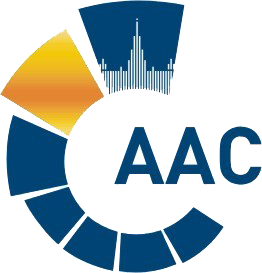 САМОРЕГУЛИРУЕМАЯ ОРГАНИЗАЦИЯ АУДИТОРОВАССОЦИАЦИЯ «СОДРУЖЕСТВО» 
член Международной Федерации Бухгалтеров (IFAC)(ОГРН 1097799010870, ИНН 7729440813, КПП 772901001) 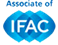 119192, г. Москва, Мичуринский проспект, дом 21, корпус 4. т: +7 (495) 734-22-22, ф: +7 (495) 734-04-22, www.auditor-sro.org, info@auditor-sro.org 